اهم فعالیت های اموزشی1-اموزش تشخیص بیماریهای دهان(1391-1400)2-اموزش تشخیص وغربالگری کانسر دهان واوروفارنجیال(1391-1400)3-داروشناسی در دندانپزشکی(1391-1400)4-ضایعات اولسراتیوووزیکولاروبولوز(1391-1400)5-ضایعات پیگمانته دهان(1391-1400)6-ضایعات خوش خیم حفره دهان(1391-1400)7-بیماریهای غدد بزاقی(1391-1400)8-اختلالات مفصل گیجگاهی –فکی(1391-1400)9-دردهای دهانی –فکی وصورتی(1391-1400)10انواع سر درد وارتباط ان با دردهای صورتی(1391-1400)11-ملاحظات دندانپزشکی در بیمارن پیوند عضو(1391-1400)12-ضایعات سفید وقرمز شایع دهان(1391-1400)13-مشاوره بیماریهای دهان(1391-1400)14-تنظیم تاریخچه پزشکی/دنداپزشکی.محرمانهو رضایت بیمار(1391-1400)15-ملاحظات دندانپزشکی وعلائم دهانی برای بیماران کاردیوواسکولار(1391-1400)16- ملاحظات دندانپزشکی وعلائم دهانی برای بیماران گوارشی(1391-1400)17- ملاحظات دندانپزشکی وعلائم دهانی برای بیماران هماتولوژیک(1391-1400)18- ملاحظات دندانپزشکی وعلائم دهانی برای بیماران کلیوی(1391-1400)19- ملاحظات دندانپزشکی وعلائم دهانی برای بیماران ایمونولوژیک(1391-1400)20- ملاحظات دندانپزشکی وعلائم دهانی برای بیماراننورو ماسکولار(1391-1400)21- ملاحظات دندانپزشکی وعلائم دهانی برای بیماران متابولیک(1400-391)لیست مقالات ارائه شده:1-	Salivary and serum levels of tumor necrosis factor-alpha in oral lichen planus: a systematic review and meta-analysis study.2.	Serum and salivary IgA, IgG, and IgM levels in oral lichen planus: a systematic review and meta-analysis of case-control studies.3.	a comparitive study of salivary nitric oxide between smokers and nonsmokers4.	Evaluation of butyrylcholinesterase and acetylcholinesterase activity in serum and saliva of myocardial infarction patients.5.	Mental Well-being of the First and Final-Year Medical and Dental Students of Kermanshah 6.	EVALUATION OF KNOWLEDGE REGARDING TO ORAL MANIFESTATION OF AIDS AMONG GENERAL DENTISTS IN KERMANSHAH, University of Medical Sciences.7.	Oral manifestation and dental management in a patient with chronic graft versus host disease with around a 10-year follow-up.	8.	بررسی تظاهرات دهانی دربیماران دارای بیماری کلیوی مراحل آخر تحت همودیالیز8-9.	-بررسی اگاهی دندانپزشکان عمومی از تظاهرات دهانی در بیماران HIV 		10.	-بررسی 8-هیدروکسی داکسی گوانوزین در بیماران استومالتیت افتی راجعه 11.	Comparsion  of  Antiseptic  Nanosil  and  Listerine  in Control Infection in Dental Unit Waterlin.12	Total  Antioxidant  Capacity,  Catalase  Activity and Salivary Oxidative Parameters in Patients with Temporomandibular Disorders.13-Prevalence of oral mucosal lesions in nursing homes elderly people in western Iran.14-The Effect of Topical Anesthetic Gel versus Relaxation Exercise in Controlling the Pain of Anterior Maxillary Injection15-A PRISMA-compliant meta-analysis on association between X-ray repair cross complementing (XRCC1, XRCC2, and XRCC3) polymorphisms and oral cancer susceptibilityنام ونام خانوادگی:ندا امیدپناهاستادیار بیماریهای دهان .فک وصورتفارغ التحصیل دانشگاه علوم پزشکی تهرانشروع به کار:مهر 91پست الکترونیک:n.omidpanah@kums.ac.irتلفن:.8337227151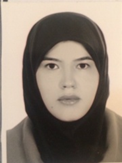 اخذدکتری حرفه ای دندانپزشکی سال1384 از دانشگاه علوم پزشکی شهید بهشتیاخذ تخصص بیماریهای دهان .فک وصورت سال 91 از دانشگاه علوم پزشکی تهرانسوابق شغلی:استادیار دانشکده دنداپزشکی از سال 1391گذارندن طرح عمومی از سال 1384-1386 در شهر محروم رتبه اول بورد تخصص در سال 1391اخذدکتری حرفه ای دندانپزشکی سال1384 از دانشگاه علوم پزشکی شهید بهشتیاخذ تخصص بیماریهای دهان .فک وصورت سال 91 از دانشگاه علوم پزشکی تهرانسوابق شغلی:استادیار دانشکده دنداپزشکی از سال 1391گذارندن طرح عمومی از سال 1384-1386 در شهر محروم رتبه اول بورد تخصص در سال 1391